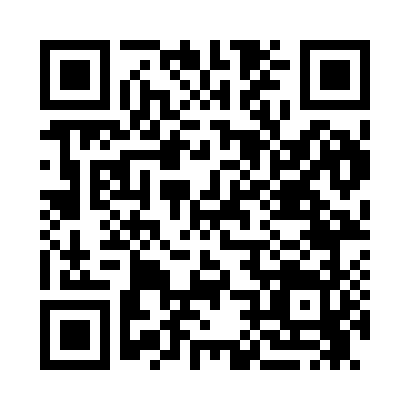 Prayer times for Babbitt, Minnesota, USAWed 1 May 2024 - Fri 31 May 2024High Latitude Method: Angle Based RulePrayer Calculation Method: Islamic Society of North AmericaAsar Calculation Method: ShafiPrayer times provided by https://www.salahtimes.comDateDayFajrSunriseDhuhrAsrMaghribIsha1Wed4:075:491:055:048:2110:042Thu4:055:481:055:058:2210:063Fri4:035:461:055:058:2410:084Sat4:005:451:055:068:2510:105Sun3:585:431:045:068:2710:126Mon3:565:421:045:078:2810:147Tue3:545:401:045:078:2910:168Wed3:525:391:045:088:3110:189Thu3:495:371:045:088:3210:2010Fri3:475:361:045:098:3310:2211Sat3:455:341:045:098:3510:2412Sun3:435:331:045:108:3610:2613Mon3:415:321:045:108:3710:2814Tue3:395:301:045:118:3810:3115Wed3:375:291:045:118:4010:3316Thu3:355:281:045:128:4110:3517Fri3:335:271:045:128:4210:3718Sat3:315:261:045:128:4310:3919Sun3:295:251:045:138:4510:4120Mon3:275:231:045:138:4610:4321Tue3:255:221:045:148:4710:4522Wed3:235:211:055:148:4810:4723Thu3:215:201:055:158:4910:4924Fri3:205:191:055:158:5010:5125Sat3:185:191:055:168:5210:5326Sun3:165:181:055:168:5310:5527Mon3:155:171:055:168:5410:5628Tue3:135:161:055:178:5510:5829Wed3:115:151:055:178:5611:0030Thu3:105:151:055:188:5711:0131Fri3:105:141:065:188:5811:02